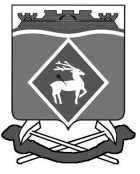 РОССИЙСКАЯ  ФЕДЕРАЦИЯ РОСТОВСКАЯ ОБЛАСТЬМУНИЦИПАЛЬНОЕ  ОБРАЗОВАНИЕ  «ГОРНЯЦКОЕ СЕЛЬСКОЕ  ПОСЕЛЕНИЕ»АДМИНИСТРАЦИЯ  ГОРНЯЦКОГО  СЕЛЬСКОГО ПОСЕЛЕНИЯ ПОСТАНОВЛЕНИЕ 	В соответствии с частью 6 статьи 8 Федерального закона от 25.12.2008 №273-ФЗ «О противодействии коррупции»ПОСТАНОВЛЯЮ:Утвердить Порядок размещения сведений о доходах, об имуществе и обязательствах имущественного характера, представляемых руководителями муниципальных учреждений Горняцкого сельского поселения, на официальном сайте Администрации Горняцкого района и предоставления этих сведений средствам массовой информации согласно приложению.Ведущему специалисту Администрации Горняцкого сельского поселения довести настоящее постановление до сведения всех руководителей соответствующих подведомственных муниципальных учреждений Горняцкого сельского поселения.Настоящее постановление вступает в силу со дня его официального опубликования и распространяется на правоотношения, возникшие с 01.04.2013 года.Контроль за выполнением настоящего постановления возложить на ведущего специалиста Администрации Горняцкого сельского поселения А.М. Ветохину.Глава поселения                                                          О.П. СнисаренкоВерно Ведущий специалист                                                 А.М. ВетохинаПриложение № 1 к постановлению Администрации Горняцкого сельского поселенияот 24.04.2014 года № 71Порядокразмещения сведений о доходах, об имуществе и обязательствах имущественного характера, представляемых руководителями муниципальных учреждений Горняцкого сельского поселения, на официальном сайте Администрации Горняцкого района и предоставления этих сведений средствам массовой информации1. Настоящим порядком устанавливаются обязанности соответствующих должностных лиц Администрации Горняцкого сельского поселения по размещению сведений о доходах, об имуществе и обязательствах имущественного характера, представляемых руководителями муниципальных учреждений Горняцкого сельского поселения, (далее - сведения о доходах, об имуществе и обязательствах имущественного характера) в информационно-телекоммуникационной сети Интернет на официальном сайте Администрации Горняцкого района (далее - официальный сайт), а также по предоставлению этих сведений средствам массовой информации для опубликования в связи с их запросами.2. На официальном сайте размещаются и средствам массовой информации предоставляются для опубликования следующие сведения о доходах, об имуществе и обязательствах имущественного характера:перечень объектов недвижимого имущества, принадлежащих руководителю муниципального учреждения Горняцкого сельского поселения, его супруге (супругу) и несовершеннолетним детям на праве собственности или находящихся в их пользовании, с указанием вида, площади и страны расположения каждого из них;перечень транспортных средств, с указанием вида и марки, принадлежащих на праве собственности руководителю муниципального учреждения Горняцкого сельского поселения, его супруге (супругу) и несовершеннолетним детям;декларированный годовой доход руководителя муниципального учреждения Горняцкого сельского поселения, его супруги (супруга) и несовершеннолетних детей.3. В размещаемых на официальном сайте и предоставляемых средствам массовой информации для опубликования сведениях о доходах, об имуществе и обязательствах имущественного характера запрещается указывать:иные сведения (кроме указанных в пункте 2 настоящего порядка) о доходах руководителя муниципального учреждения Горняцкого сельского поселения, его супруги (супруга) и несовершеннолетних детей, об имуществе, принадлежащем на праве собственности названным лицам, и об их обязательствах имущественного характера;персональные данные супруги (супруга), детей и иных членов семьи руководителя муниципального учреждения Горняцкого сельского поселения;данные, позволяющие определить место жительства, почтовый адрес, телефон и иные индивидуальные средства коммуникации руководителя муниципального учреждения Горняцкого сельского поселения, его супруги (супруга), детей и иных членов семьи;данные, позволяющие определить местонахождение объектов недвижимого имущества, принадлежащих руководителю муниципального учреждения Горняцкого сельского поселения, его супруге (супругу), детям, иным членам семьи на праве собственности или находящихся в их пользовании;информацию, отнесенную к государственной тайне или являющуюся конфиденциальной (ограниченного доступа).4. Сведения о доходах, об имуществе и обязательствах имущественного характера, указанные в пункте 2 настоящего порядка, размещаются на официальном сайте в 15-дневный срок со дня истечения срока, установленного для подачи справок о доходах, об имуществе и обязательствах имущественного характера руководителями муниципальных учреждений Горняцкого сельского поселения.5. Размещение на официальном сайте сведений о доходах, об имуществе и обязательствах имущественного характера, указанных в пункте 2 настоящего порядка, представленных руководителями муниципальных учреждений Горняцкого сельского поселения, обеспечивается специалистом по кадровой работе Администрации Горняцкого сельского поселения на основании:- справок о доходах, об имуществе и обязательствах имущественного характера, представленных в Администрацию Горняцкого сельского поселения непосредственно руководителями муниципальных учреждений Горняцкого сельского поселения;- сводной информации, содержащей сведения о доходах, об имуществе и обязательствах имущественного характера, представленные руководителями муниципальных учреждений Горняцкого сельского поселения, Сводная информация, указанная в абзаце третьем настоящего пункта, предоставляется в объеме, указанном в пункте 2 настоящего Порядка, специалисту по кадровой работе Администрации Горняцкого сельского поселения руководителями соответствующих отраслевых (функциональных) органов Администрации Горняцкого сельского поселения на бумажном носителе за их подписью, а также электронном носителе, в 10-дневный срок со дня истечения срока, установленного для подачи справок о доходах, об имуществе и обязательствах имущественного характера руководителями муниципальных учреждений Горняцкого сельского поселения.6.  Специалист по кадровой работе (иное  лицо, уполномоченное на работу со сведениями о доходах, об имуществе и обязательствах имущественного характера, представляемыми руководителями муниципальных учреждений Горняцкого сельского поселения) Администрации Горняцкого сельского поселения:в 3-дневный срок со дня поступления запроса от средства массовой информации сообщают о нем под роспись руководителю муниципального учреждения Горняцкого сельского поселения, в отношении которого поступил запрос;в 7-дневный срок со дня поступления запроса от средства массовой информации обеспечивают предоставление ему сведений, указанных в пункте 2 настоящего порядка, в том случае, если запрашиваемые сведения отсутствуют на официальном сайте.7. Должностное лицо Администрации Горняцкого сельского поселения,  уполномоченное на работу со сведениями о доходах, об имуществе и обязательствах имущественного характера, представляемыми руководителями муниципальных учреждений Горняцкого сельского поселения, несет в соответствии с законодательством Российской Федерации ответственность за несоблюдение настоящего Порядка, а также за разглашение сведений о доходах, об имуществе и обязательствах имущественного характера, представляемых руководителями муниципальных учреждений Горняцкого сельского поселения, либо использование этих сведений в целях, не предусмотренных федеральными законами.Ведущий специалист                                                     А.М. Ветохина24.04.2014 года№  71 .пос. Горняцкийпос. Горняцкийпос. ГорняцкийОб утверждении Порядка размещения сведений о доходах, об имуществе и обязательствах имущественного характера, представляемых руководителями муниципальных учреждений Горняцкого сельского поселения, на официальном сайте Администрации Горняцкого района и предоставления этих сведений средствам массовой информацииОб утверждении Порядка размещения сведений о доходах, об имуществе и обязательствах имущественного характера, представляемых руководителями муниципальных учреждений Горняцкого сельского поселения, на официальном сайте Администрации Горняцкого района и предоставления этих сведений средствам массовой информацииОб утверждении Порядка размещения сведений о доходах, об имуществе и обязательствах имущественного характера, представляемых руководителями муниципальных учреждений Горняцкого сельского поселения, на официальном сайте Администрации Горняцкого района и предоставления этих сведений средствам массовой информации